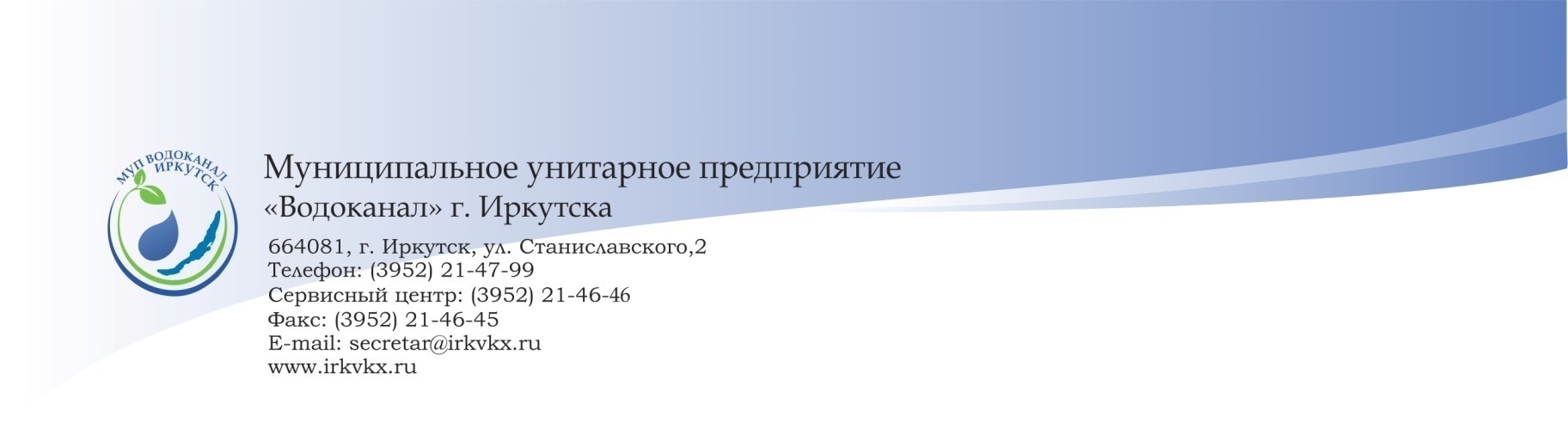 ДОКУМЕНТАЦИЯк процедуре запроса предложений по выбору поставщика автомобильных шин.Г. Иркутск2014 г.Общие условия и порядок проведения закупки установлены Положением о закупках  товаров, работ, услуг для нужд МУП «Водоканал» г. Иркутска, утвержденным Приказом директора МУП «Водоканал» г. Иркутска от 30.08.2013 № П-13-00688 (далее – Положение о закупках).Следующая информация и данные о закупке на право оказания услуг уточняют и/или дополняют общие условия проведения закупки.РАЗДЕЛ III. ОБРАЗЦЫ ФОРМ И ДОКУМЕНТОВ, НЕОБХОДИМЫХ ДЛЯ ЗАПОЛНЕНИЯ УЧАСТНИКАМИПриложение № 1 к документацииЗАЯВКА НА УЧАСТИЕ В ЗАПРОСЕ ПРЕДЛОЖЕНИЙ«___» ____________ 20_ г.На право заключения с МУП «Водоканал» г. Иркутска договора на поставку автомобильных шин.Изучив документацию по размещению заказа, а также действующие нормативно-правовые акты по предмету проводимой закупки,________________________________________________________________________ _______________________________________________________________________________________ (фирменное наименование, сведения об организационно-правовой форме, о месте нахождения,почтовый адрес (для юридического лица), реквизиты, номер контактного телефона.)в лице ________________________________________________________________________________действующего (ей) на основании                  (наименование должности, Ф.И.О. руководителя, уполномоченного лица для юридического лица)сообщает о согласии участвовать в процедуре закупки на условиях, установленных в указанных выше документах, и направляет настоящую заявку.2. Мы согласны осуществить поставку в соответствии с требованиями документации и на условиях, указанных в заявке на участие в запросе предложений, и представляем  заполненный вариант проекта договора поставки.3. Настоящей заявкой подтверждаем, что в отношении_________________________ ______________________________________________________________________________________(наименование организации – участника запроса предложений, индивидуального предпринимателя)не проводится процедура ликвидации, несостоятельности (банкротства), его деятельность не приостановлена, его имущество не находится под арестом, наложенным по решению суда, а также, что размер задолженности по уплате налогов, сборов и иных обязательных платежей в бюджеты любого уровня или государственные внебюджетные фонды за прошедший календарный год по данным бухгалтерской отчётности за последний завершенный отчётный период не превышает 25 процентов балансовой стоимости активов.4. Настоящим гарантируем достоверность представленной нами в заявке информации и подтверждаем право Заказчика, не противоречащее требованию формирования равных для всех участников размещения заказа условий, запрашивать у нас, в уполномоченных органах власти и у упомянутых в нашей заявке юридических и физических лиц информацию, уточняющую представленные нами сведения.5. В случае если наши предложения будут признаны лучшими, мы берём на себя обязательства подписать договор с МУП «Водоканал» г. Иркутска на поставку товара в соответствии с требованиями документации.6. Подтверждаем, что в случае если наши предложения будут лучшими после предложений победителя запроса предложений, а победитель запроса предложений будет признан уклонившимся от заключения договора с МУП «Водоканал» г. Иркутска, мы обязуемся подписать данный договор в соответствии с требованиями документации.7. Подтверждаем, что мы извещены о том, что в случае признания нас победителями запроса предложений или принятия решения о заключении с нами договора, в случае отказа от его подписания победителем запроса предложений, и нашего уклонения от заключения договора поставки товара сведения о ________________________________________________________________ (наименование, Ф.И.О. участника запроса предложений)	будут включены в Реестр недобросовестных поставщиков.8. Сообщаем, что для оперативного уведомления нас по вопросам организационного характера и взаимодействия с Заказчиком нами уполномочен__________________________________________________________________________ _______________________________________________________________________________________ (контактная информация уполномоченного лица)9. Юридический и фактический адреса____________________ телефон ________________, факс ___________________, банковские реквизиты участника_________________________________________________________ Участник размещения заказа (уполномоченный представитель) ____________________________ (Ф.И.О.)(подпись)МП Приложение № 2 к документацииНа бланке организации Дата, исх. Номер Сведения об участнике процедуры закупки (для юридических лиц):1. Фирменное наименование (наименование)________________________________________________ ______________________________________ (указывается полное и сокращенное наименование)2. Организационно-правовая форма________________________________________________________ 3. Место нахождения:____________________________________________________________________4. Почтовый адрес:______________________________________________________________________5. Регистрационные данные (на основании свидетельства о государственной регистрации после 01.07.2002 г.): 5.1. Дата регистрации: ___________________________________________________________________5.2. Место государственной регистрации: ___________________________________________________5.3. Наименование регистрирующего органа: ________________________________________________6. Номер и почтовый адрес Инспекции Федеральной налоговой службы, в которой участник размещения заказа зарегистрирован в качестве налогоплательщика:__________________________________ ИНН: _________________________________________________________________________________8. КПП: _______________________________________________________________________________9. ОГРН: _______________________________________________________________________________10. ОКПО: _____________________________________________________________________________ 11. БИК: _______________________________________________________________________________12. Адрес электронной почты_____________________________________________________________ 13.Руководитель:________________________________________________________________________ 14.Главный бухгалтер____________________________________________________________________ 15.Телефон: ____________________________________________________________________________ 16.Факс: _______________________________________________________________________________ 17. Контакт (лица, уполномоченные давать разъяснения по представленным документам):Приложение № 3 к документацииНа бланке организации Дата, исх. Номер Сведения об участнике процедуры закупки (для ИП и иных физических лиц):Наименование (для ИП)_____________________________________________________________(указывается полное и сокращенное наименование)2. Организационно-правовая форма______________________________________________________3. Место нахождения:__________________________________________________________________4. Почтовый адрес:____________________________________________________________________5. Регистрационные данные (для индивидуальных предпринимателей): 5.1. Дата регистрации: ___________________________________________________________________________________5.2. Место государственной регистрации: ___________________________________________________________________________________5.3. Наименование регистрирующего органа: ___________________________________________________________________________________6. Номер и почтовый адрес Инспекции Федеральной налоговой службы, в которой участник размещения заказа зарегистрирован в качестве налогоплательщика:_________________________________________________________________7. ИНН (для ИП и иных физических лиц): __________________________________________________________________________________8. ОГРН (для ИП) __________________________________________________________________________________9. БИК (для ИП): __________________________________________________________________________________10. Копии документов, подтверждающие личность (для иных физических лиц)11. Адрес электронной почты: _______________________________________________________12.Телефон:_______________________________________________________________________13.Факс:__________________________________________________________________________14. Контакт (лица, уполномоченные давать разъяснения по представленным документам):Приложение №4к документацииНа бланке организации Дата, исх. Номер Коммерческое предложениеНаименование участника закупки__________________________________________________________________________Условия оплаты____________________________________________________________________________________________  Сроки поставки__________________________________________________________________________________________ Условия поставки_______________________________________________________________________________________Дополнительные условия ________________________________________________________________________________Приложение № 5 к документацииОпись документов, представляемых для участия в запросе предложенийНастоящим ___________________________ подтверждает, что для участия в запросе предложений ___________________________________________ направляются следующие документы.Руководитель/ИП/иное физ. лицо ___________________ /___________________________М. П.Приложение № 6 к документацииРАЗДЕЛ IV. ПРОЕКТ ДОГОВОРАДОГОВОР ПОСТАВКИ N______г. Иркутск										___________201_ г_____________________________________________________«__________________», именуемое в дальнейшем «Поставщик», в лице ________________________________________________, действующего на основании ______________, с одной стороны, и Муниципальное унитарное предприятие «Водоканал» г. Иркутска, именуемое в дальнейшем «Покупатель», в лице директора Винарского Сергея Леонидовича, действующего на основании Устава предприятия, с другой стороны, вместе именуемые «Стороны», на основании протокола ___ от ___№ ___ , заключили настоящий договор о нижеследующем:Предмет договора.В соответствии с настоящим договором Поставщик обязуется в течение срока действия договора поставлять автомобильные шины (далее именуемые - Товар), а Покупатель обязуется обеспечить надлежащую приёмку Товара и оплатить его в порядке и на условиях, предусмотренном настоящим Договором. Цена, количество и качество товара.Цена договора составляет _______________ рублей, в том числе НДС _______________ рублей.Цена Товара включает в себя налог на добавленную стоимость, а также иные расходы Поставщика, связанные с выполнением условий настоящего договора и определяется в Спецификациях, счетах и/или счетах-фактурах, полученных Покупателем от Поставщика.Наименование, ассортимент, цена, срок поставки и количество поставляемого Товара определяется Сторонами в Спецификации (Приложение № 1), являющейся неотъемлемой частью настоящего договора.Качество и комплектность Товара должны соответствовать требованиям, указанным в сертификатах соответствия или других документах, определяющих качество Товара.Права и обязанности сторон.Поставщик обязан:Немедленно извещать Покупателя обо всех обстоятельствах, затрудняющих или делающих невозможным исполнение Поставщиком своих обязательств по поставке Товара.Поставлять Товар надлежащего качества и полностью укомплектованным в установленный настоящим договором срок.При обнаружении недопоставки Поставщик обязан восполнить недопоставленный Товар со следующей партией товара, либо в иной срок по письменному соглашению сторон. Претензия по количеству Товара может быть предъявлена в течение семи рабочих дней со дня получения Товара.При поставке Товара ненадлежащего качества, Поставщик обязан заменить некачественный Товар качественным в 20-дневный срок.Поставщик имеет право требовать своевременного получения оплаты Товара.Покупатель обязан:Обеспечивать приемку Товара на складе Покупателя.Оплачивать приобретаемый Товар в порядке и сроки, установленные в настоящем Договоре.В случае поставки Товара ненадлежащего качества Покупатель имеет право требования к Поставщику в соответствии со ст.475 ГК РФПорядок расчётов.Оплата Товара производится Покупателем на основании счёта, выставляемого Поставщиком, в течение ____  дней со дня приёмки Товара Покупателем. Оплата производится путём перечисления денежных средств на расчётный счёт Поставщика.Датой исполнения Покупателем обязательств по настоящему договору считается дата списания денежных средств с расчетного счета Покупателя, что подтверждается датой в платежном поручении.Порядок, сроки и условия поставки.На поставленный Товар Поставщиком предоставляются товарные накладные (форма ТОРГ-12) и счёт-фактуры, оформленные в соответствии с требованиями законодательства РФ.Поставка товара осуществляется Поставщиком путем отгрузки, доставки (передачи) товара Покупателю по адресу: г. Иркутск, ул.,Станиславского 2, если иное соглашением сторон.Приемка товара по количеству осуществляется представителем Покупателя в момент передачи товара Поставщиком.Поставка Товара  осуществляется Поставщиком партиями на основании заявки Покупателя не позднее ____ дней с момента получения заявки, в которой указывается наименование Товара и количество,О выявленных несоответствиях или недостатках Товара Покупатель обязан уведомить Поставщика в течение 3-х дней.Риск случайной гибели или порчи Товара переходит от Поставщика к Покупателю в момент передачи Товара Покупателю.Ответственность сторон.Ответственность Поставщика:В случае неисполнения или ненадлежащего исполнения настоящего договора Поставщик:- за недопоставку Товара, за поставку Товара ненадлежащего качества уплачивает штраф в размере 3% стоимости непоставленных или некачественных Товаров; - за просрочку поставки уплачивает Покупателю пеню в размере 0,03% за каждый день просрочки от стоимости Товаров, которые должны быть поставлены в данный срок, за каждый день просрочки, начиная с первого дня просрочки.Ответственность Покупателя:При необоснованном отказе от приёмки товара, Покупатель возмещает Поставщику убытки в соответствии с действующим законодательством.За просрочку оплаты Товара Покупатель уплачивает пеню в размере 0,03% за каждый день просрочки от стоимости неоплаченного Товара. При этом общая сумма пени не может превышать подлежащей оплате стоимости Товара.Непреодолимая сила.При невозможности полного или частичного исполнения любой из сторон своих обязательств по настоящему Договору вследствие действия обстоятельств непреодолимой силы, возникших после заключения настоящего Договора в результате событий чрезвычайного характера, которые стороны не могли предвидеть при заключении настоящего Договора, срок исполнения обязательств по настоящему Договору переносится на период, в течение которого будут действовать такие обязательства и их последствия.Затронутая обстоятельствами непреодолимой силы сторона обязана уведомить письменным сообщением другую сторону в течение 3 (трех) дней с момента возникновения данных обстоятельств. Невыполнение этой обязанности лишает сторону права ссылаться на такие обстоятельства.Свидетельство, выданное торговой палатой, является достаточным подтверждением наличия и продолжительности действия непреодолимой силы.Если обстоятельства непреодолимой силы действуют на протяжении 3 (трех) последовательных месяцев и не обнаруживают признаков прекращения, настоящий договор может быть расторгнут любой Стороной путем направления уведомления другой Стороне.Срок действия Договора.Настоящий Договор вступает в силу с момента его подписания и действует до полного исполнения Сторонами своих обязательств.Прочие условия.Споры, возникшие при выполнении настоящего договора, рассматриваются в Арбитражном суде Иркутской области.Взаимоотношения сторон, не урегулированные настоящим договором, регулируются действующим законодательством России.Настоящий Договор составлен в 2-х экземплярах, по одному для каждой из сторон.В случаях, не предусмотренных настоящим Договором, стороны руководствуются действующим гражданским законодательством.При изменении юридических адресов, банковских реквизитов, а также иных влияющих на исполнение Договора обстоятельств, Стороны незамедлительно информируют об этом друг друга.Договор может быть расторгнут по взаимному соглашению сторон, либо в судебном порядке. Расторжение договора не освобождает стороны от полного расчета по обязательствам, возникшим в результате действий сторон в рамках настоящего договора.Банковские реквизиты и юридические адреса сторон.Приложение № 1 к договору № __________ от «____» _____________ 201__ г.С П Е Ц И Ф И К А Ц И ЯИтого общая сумма с учетом НДС составляет _________ рублей (_____________________________рублей).Поставщик:								Покупатель _____________________						________________________  М.П.									М.П.1.Заказчик:Муниципальное унитарное предприятие «Водоканал» г. Иркутска (МУП «Водоканал» г. Иркутска)Почтовый адрес:Россия, 664081, г. Иркутск, ул. Станиславского, 2Адрес электронной почты:secretar@irkvkx.ruТелефон/факс заказчика:(3952) 21-47-99 / (3952) 21-46-41Официальный сайт:http://www.irkvkx.ruКонтактное лицо заказчика:Инженер ОМТС Судомойкин С.АSudomoikin_sa@irkvkx.ruКонтактный телефон:8-902-763-36-92, (3952) 21-47-08Факс:(3952)21-47-08 или 21-46-452.Форма закупки:Запрос предложений.3.Предмет запроса предложений:Выбор поставщика автомобильных шин. 4.Срок поставки:Отдельными партиями по заявкам Заказчика, в течение 2014 года, начиная с января месяца5.Место поставки:г. Иркутск, ул. Станиславского, 26.Характер услуги:Поставка автомобильных шин7.Начальная (максимальная) цена договора:1 000 000,00(один миллион) рублей8.Валюта:Российский рубль.9.Язык заявки:Русский.10.Источник финансирования:Собственные средства Заказчика.11.Форма и сроки оплаты товара:Оплата производится в безналичной форме путём перечисления денежных средств на расчётный счёт Поставщика.12.Участники запроса предложений:В запросе предложений может принять участие любое юридическое лицо независимо от организационно-правовой формы, формы собственности, места нахождения и места происхождения капитала или любое физическое лицо, в том числе индивидуальный предприниматель.13.Место, порядок, даты начала и окончания подачи заявок на участие:Заявки на участие в запросе предложений должны быть оформлены в соответствии с требованиями документации на закупку и представляются по адресу  664081 г. Иркутск, ул. Станиславского, 2, каб. № 213Начало подачи заявок:28 февраля 2014 г., в рабочие дни с 08:00-17:00 (перерыв с 12:00 до 13:00)Окончание подачи заявок:05 марта 2014 года, 11:00 местного времени14.Документы, входящие в состав заявки на участие в запросе предложений:Заявка на участие в запросе предложений, которую представляет участник запроса предложений в соответствии с настоящей документацией, должна быть подготовлена по форме Приложения №1, и содержать:сведения об участнике запроса предложений по форме Приложения №2, (или Приложения №3), к документации на закупку;полученную не ранее чем за шесть месяцев до дня размещения на официальном сайте извещения о проведении открытого запроса предложений выписку из единого государственного реестра юридических лиц или надлежащим образом заверенную копию такой выписки (для юридических лиц), полученную не ранее чем за шесть месяцев до дня размещения на официальном сайте извещения о проведении запроса предложений выписку из единого государственного реестра индивидуальных предпринимателей или надлежащим образом заверенную копию такой выписки (для индивидуальных предпринимателей), копии документов, удостоверяющих личность (для иных физических лиц);документ, подтверждающий полномочия лица на осуществление действий от имени участника запроса предложений (оригинал или надлежащим образом заверенная копия);в случае если от имени участника запроса предложений действует генеральный директор (директор), то представляется решение или выписка из решения общего собрания акционеров (участников) или совета директоров (наблюдательного совета) об избрании (назначении) генерального директора (директора), подписанные председателем соответствующего органа;в случае если от имени участника запроса предложений действует иное лицо, представляется доверенность с полномочиями на представление интересов участника запроса предложений, в том числе с правом подписания, подачи, отзыва заявки на участие в запросе предложений, а также с правом заявлять предложения о цене договора от имени участника запроса предложений  при проведении запроса предложений;надлежащим образом заверенные копии учредительных документов  участников запроса предложений: устав или учредительный договор со всеми внесенными изменениями и дополнениями;свидетельство о государственной регистрации юридического лица;свидетельство о постановке организации на учет в налоговом органе по месту нахождения на территории РФ (для юридических лиц);коммерческое предложение участника запроса предложений по форме Приложения №4 к документации.документы, подтверждающие соответствие товара требованиям Технического задания (Приложение № 7).заполненный проект договора поставки.15.Место, дата и время вскрытия конвертов с заявками на участие: 05 марта 2014 года 14:00 местного времени по адресу: г. Иркутск, ул. Станиславского, д. 2.16.Дата и место рассмотрения заявок на участие в запросе предложений:  05 марта 2014 года 14:30 местного времени по адресу: г. Иркутск, ул. Станиславского, д. 2.17.Дата и место  подведения итогов запроса: 11 марта  2014 года в 16:00 местного времени по адресу: г. Иркутск, ул. Станиславского, д. 2.18.Выбор победителя запроса предложений: Победителем запроса предложений признается участник запроса предложений, предложивший лучшие условия.17.Срок действия заявок:С момента вскрытия конвертов с заявками до момента заключения договора.18.Критерии оценки заявок на участие в запросе предложений и порядок оценки и сопоставления заявок на участие:Минимальная цена договора (цена должна включать все расходы, связанные с доставкой, таможенными платежами, в том числе расходы на страхование,  налоги, сборы и другие обязательные платежи).Условия оплаты, отсрочка платежа.Сроки поставки товара.Условия поставки товара.При оценке и сопоставлении заявок на участие в запросе предложений применяется метод бальной оценки критериев.Минимальная цена договора (цена должна включать все расходы, связанные с доставкой, таможенными платежами, в том числе расходы на страхование,  налоги, сборы и другие обязательные платежи) – минимальная предложенная цена оценивается в 40 баллов. Максимальная предложенная цена – 0 баллов, стоимость предложенных промежуточных цен уменьшается пропорционально увеличению цены договора.Заявки с предложением цены выше установленной максимальной к рассмотрению не принимаются.Условия оплаты. Оптимальные условия – без предоплаты, оплата 100% от цены разовой поставки товара в течение 60 дней после подписания счёта-фактуры и товарно-транспортной накладной.Такое предложение оценивается в 25 баллов. Предложение об оплате ранее 60 дней – каждые двенадцать дней снижают оценку участника запроса предложений по данному критерию на 5 баллов.Заявки с предложением о предоплате к рассмотрению не принимаются.Сроки поставки товара.Предложения с минимальным сроком поставки оцениваются в 15 баллов. Максимальный предложенный срок поставки оценивается в 0 баллов. Стоимость предложенных промежуточных сроков поставки уменьшается пропорционально увеличению срока.Условия поставки товара.Условия поставки товара: доставка до склада покупателя. Предложения с такими условиями оцениваются в 20 баллов.Предложения с иными условиями поставки оцениваются в 0 баллов.Итоговое количество баллов каждого участника запроса определяется  путём простого суммирования баллов по каждому критерию.По числу присужденных итоговых баллов Конкурсной комиссией производится присуждение заявкам на участие в запросе порядковых номеров по степени выгодности для МУП «Водоканал» г. Иркутска. Первый номер присуждается заявке, набравшей максимальный итоговый балл.Победителем запроса предложений признается участник, который предложил лучшие условия исполнения договора и заявке на участие в запросе предложений которого присвоен первый номер.19.Срок заключения договора:Договор с победителем запроса предложений заключается не позднее чем через 20 (двадцать) дней после подведения итогов.Контактное лицоДолжностьТелефон,E-mailВопросы, по которым данное должностное лицо уполномочено давать разъясненияКонтактное лицоДолжностьТелефон, E-mailВопросы, по которым данное должностное лицо уполномочено давать разъяснения№п/пНаименование товара к поставкеЕд. изм.Кол-воТехнические характеристикиЗавод изготовителяГод изготовления, не раньше 2011гСтрана происхожденияЦена товара за едн. (с НДС)Сумма (с НДС), руб.1.О-40 БМ 9.00R20шт47Тип конструкции –радиальная, тип протектора- универсальный (лапка), индекс нагрузки 133/136, индекс скорости J,   в комплекте с камерой и ободной лентой,  гарантия не менее 12 месяцев2.И-281 10.00 R20шт20Тип конструкции –радиальная, тип протектора- универсальный (ромбик), индекс нагрузки 143/146, индекс скорости J,   в комплекте с камерой и ободной лентой,  гарантия не менее 12 месяцев3.О-168 Tyrex 300R508 шт20Тип конструкции –радиальная, тип протектора- универсальный , индекс нагрузки 146/150, индекс скорости K,   в комплекте с камерой и ободной лентой,  гарантия не менее 12 месяцев4.Кама-310 300R508 шт10Тип конструкции –радиальная, тип протектора- универсальный , индекс нагрузки 146/150, индекс скорости K,   в комплекте с камерой и ободной лентой,  гарантия не менее 12 месяцев5.295/80R22,5 (вариант – Tyrex All Steel DR-01)шт8в комплекте с камерой и ободной лентой,  гарантия не менее 12 месяцев611 R 22.5шт10в комплекте с камерой и ободной лентой,  гарантия не менее 12 месяцев____________________________________________________________________(Должность)(Подпись, М.П.)(Ф.И.О.)№№ п\пНаименованиеКол-востраниц12345678910Покупатель: Поставщик:МУП «Водоканал» г. ИркутскаЮридический, фактический, почтовый адрес: 664081 г.Иркутск,  ул.Станиславского, 2 Тел: (3952) 21-47-99  факс 21-46-41ИНН 3807000276, КПП 381150001БИК 042520607Р./сч. 40702810418020100001, Байкальский банкСбербанка РФ г.ИркутскК./сч. 30101810900000000607ПОДПИСИ СТОРОН:ПОДПИСИ СТОРОН:Покупатель:Поставщик:Директор МУП «Водоканал» г. Иркутска_______________________________________С.Л. Винарский_________________(             ) «____»______________2014г.«____»_______________2014г.№п/пНаименованиеЕд. изм.КоличествоЦена за единицу, с НДССтоимость, с НДС